EWANGELIADla Dzieci23.01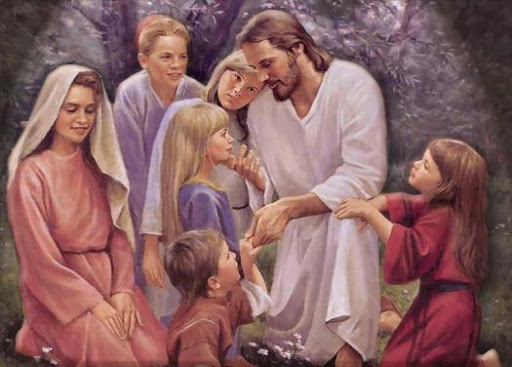 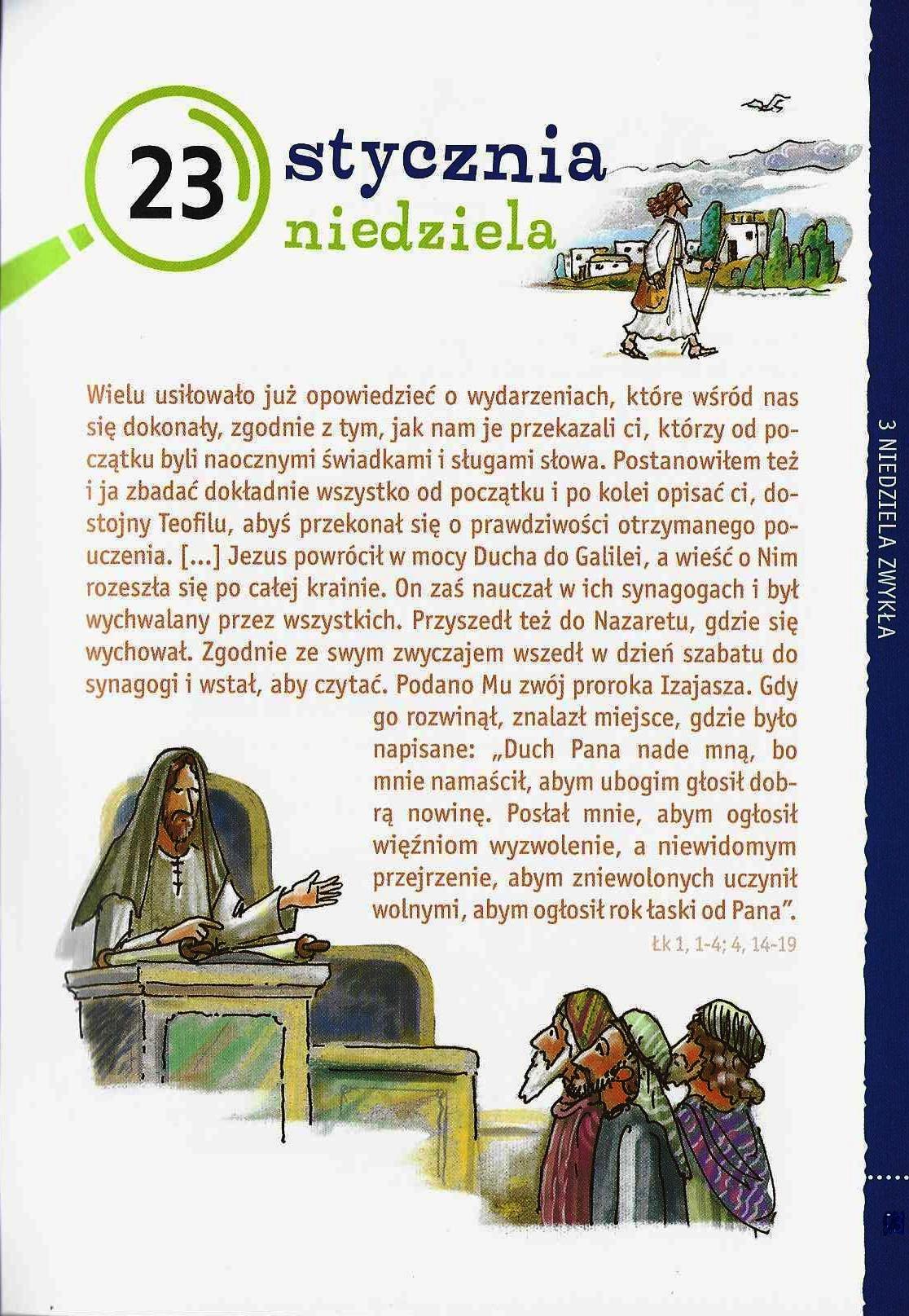 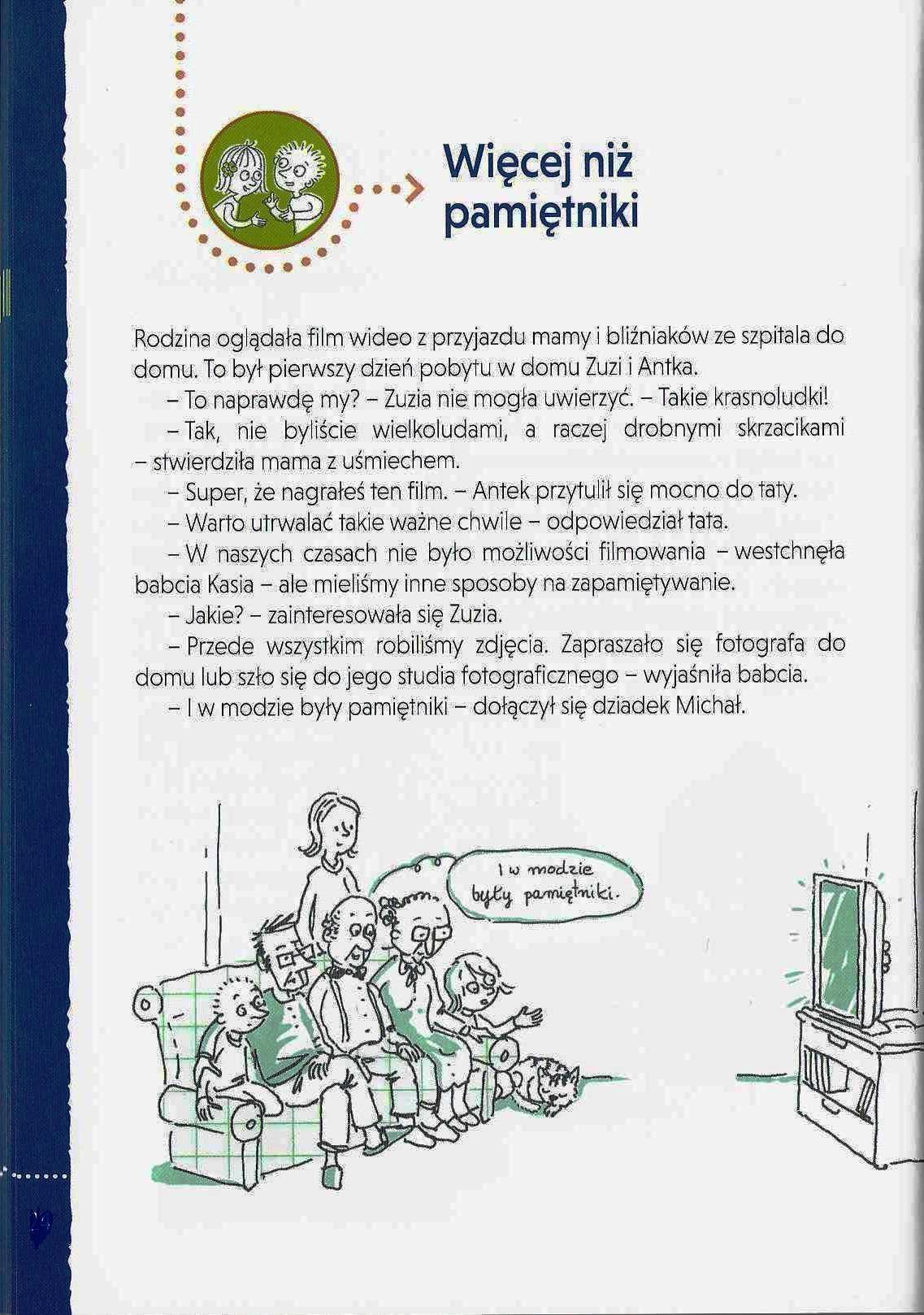 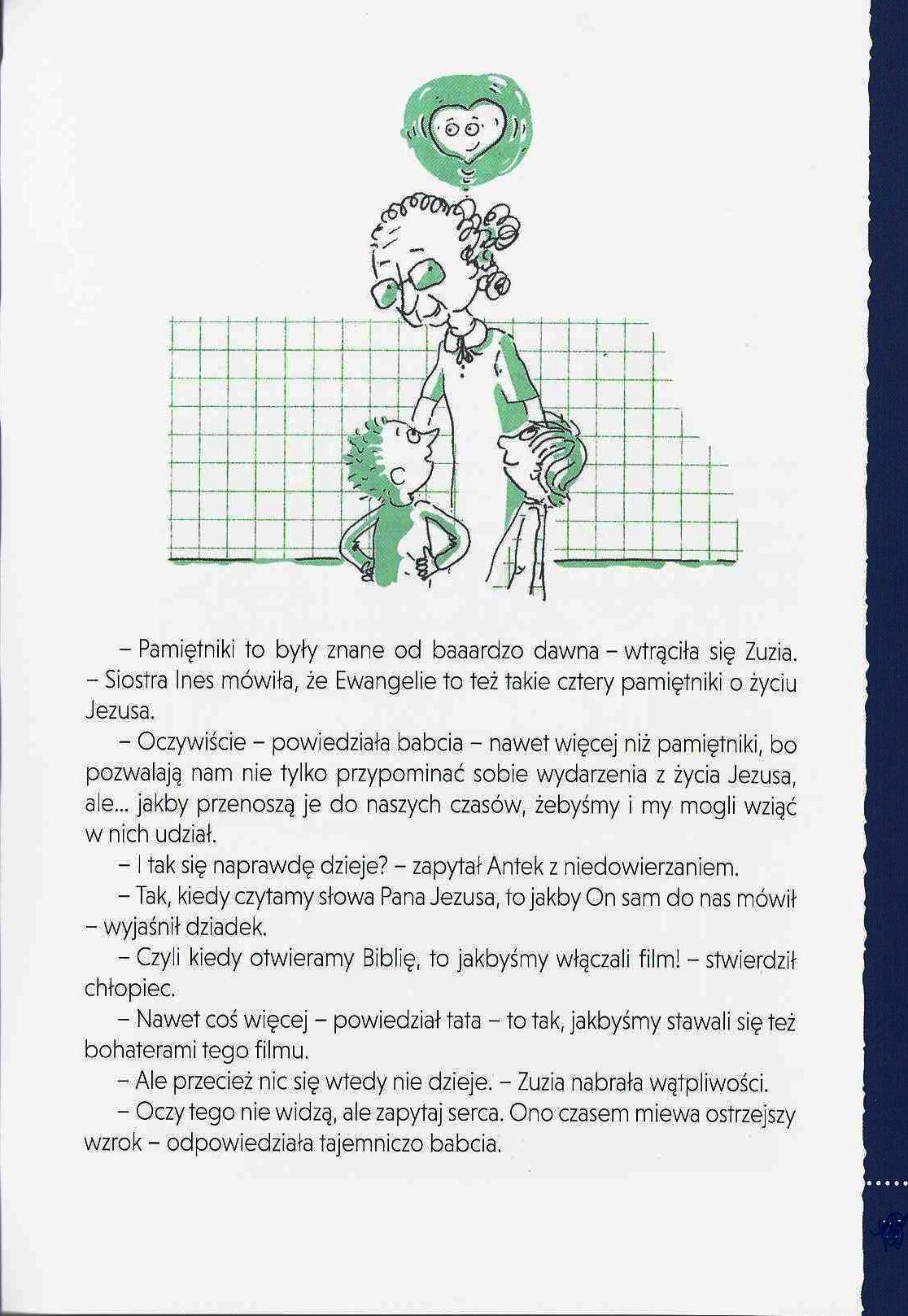 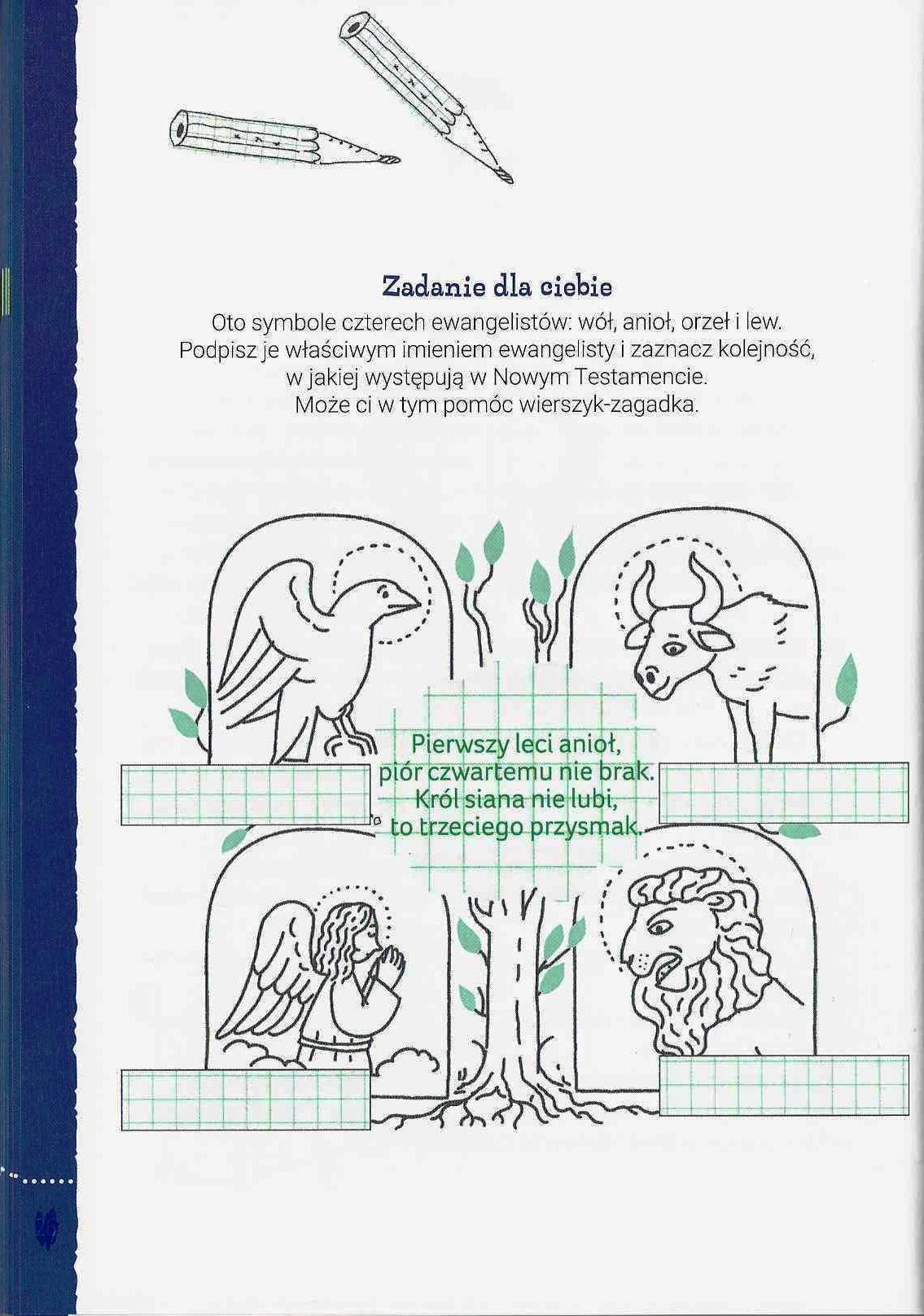 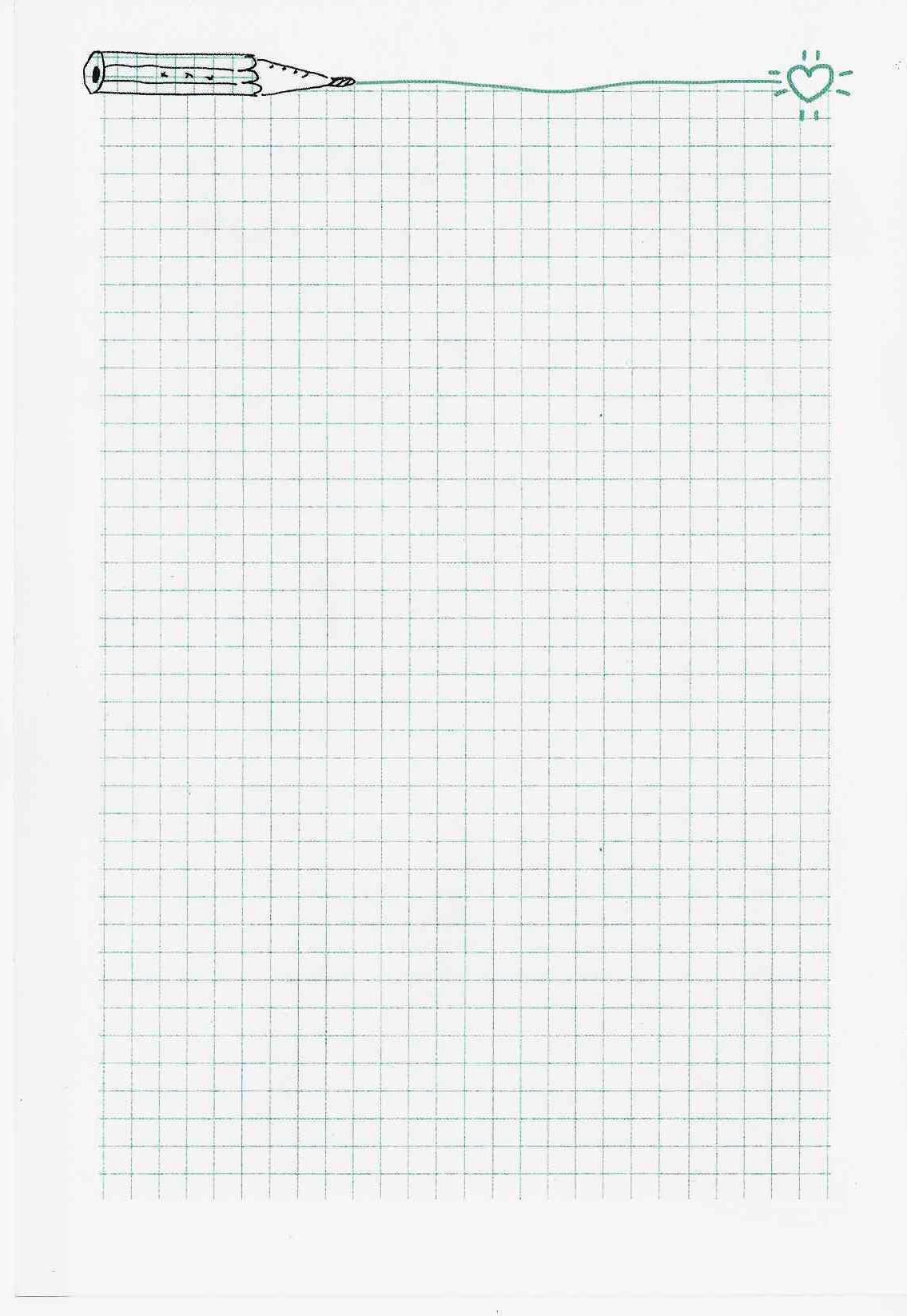 